15.04.24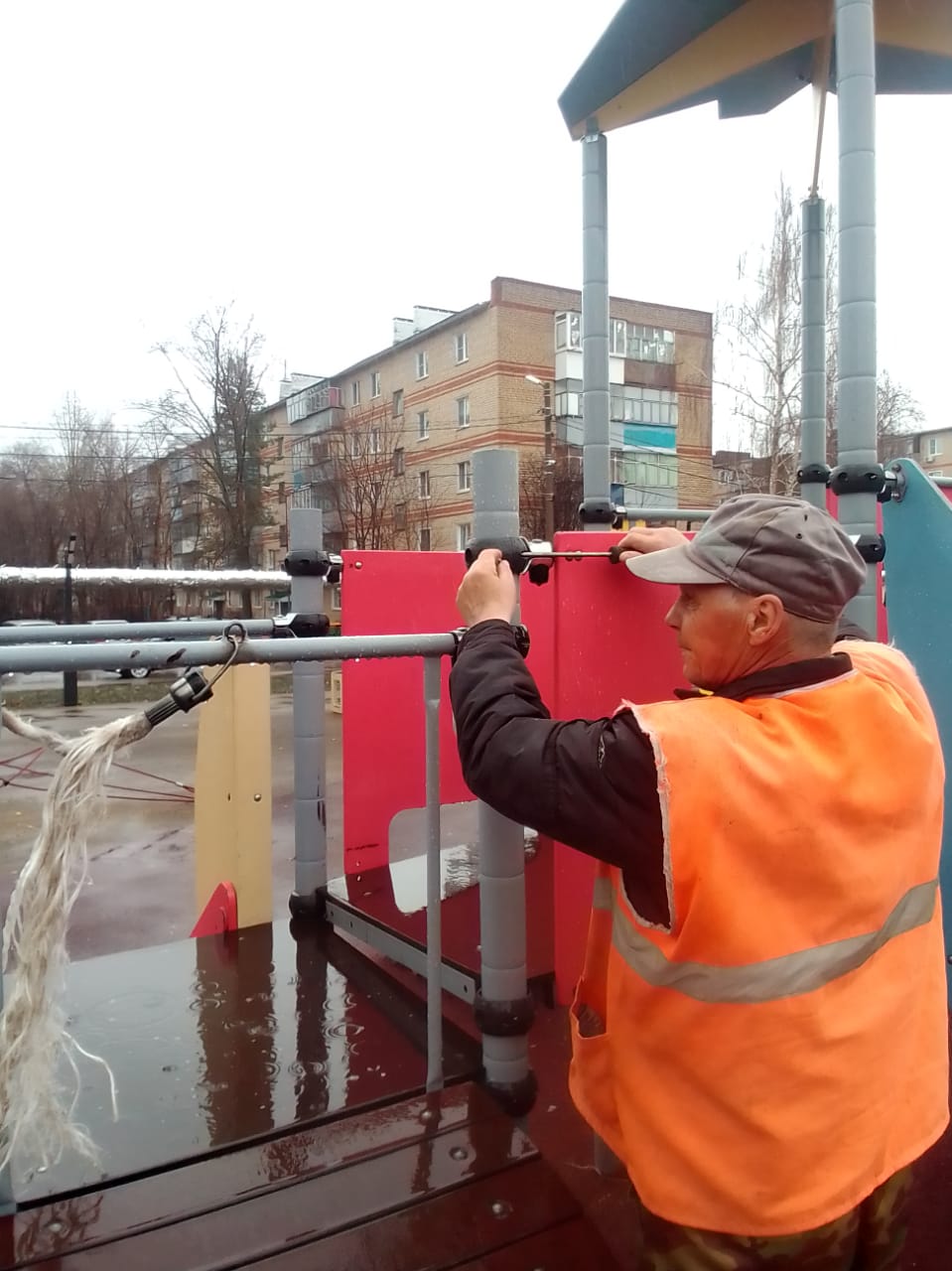 Частичный ремонт конструкции "Аллея Машиностроителей"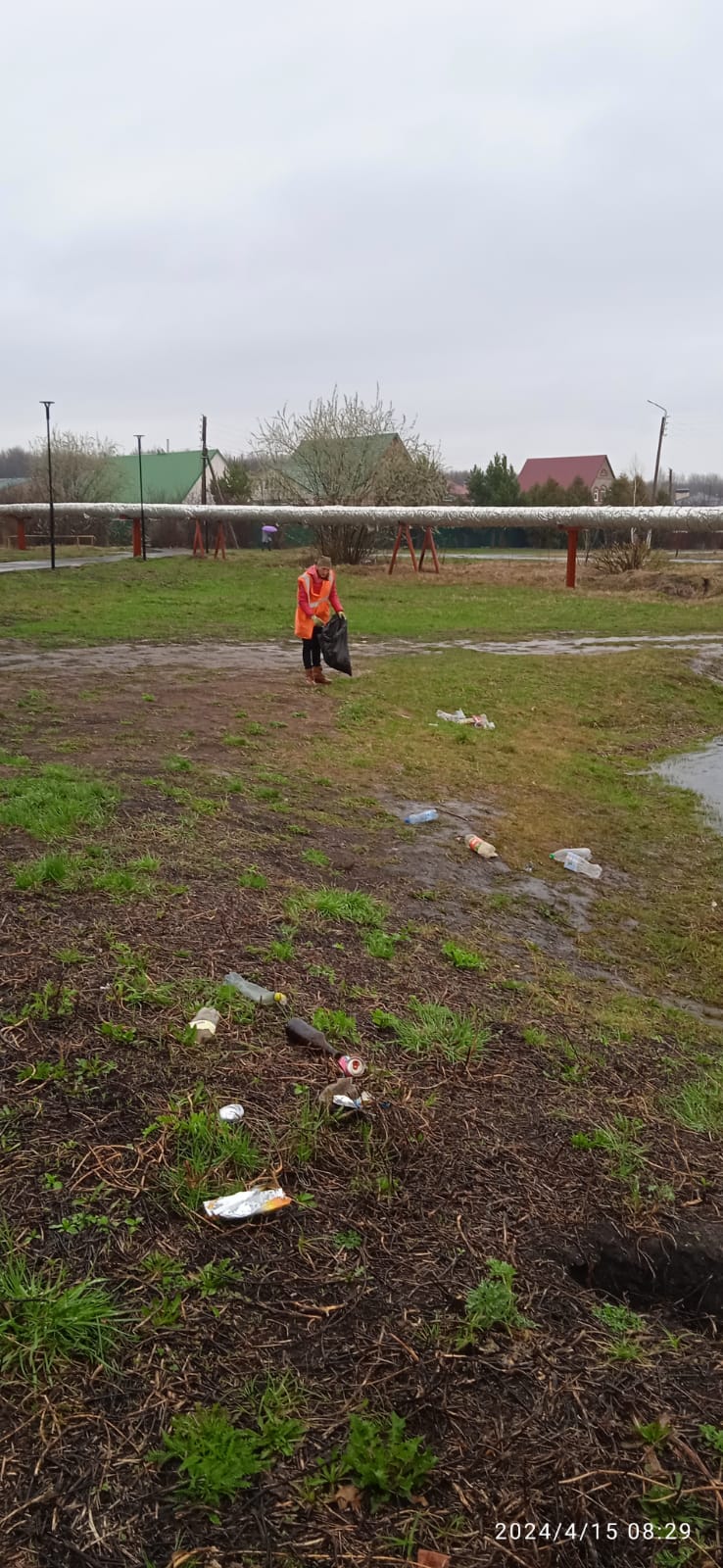 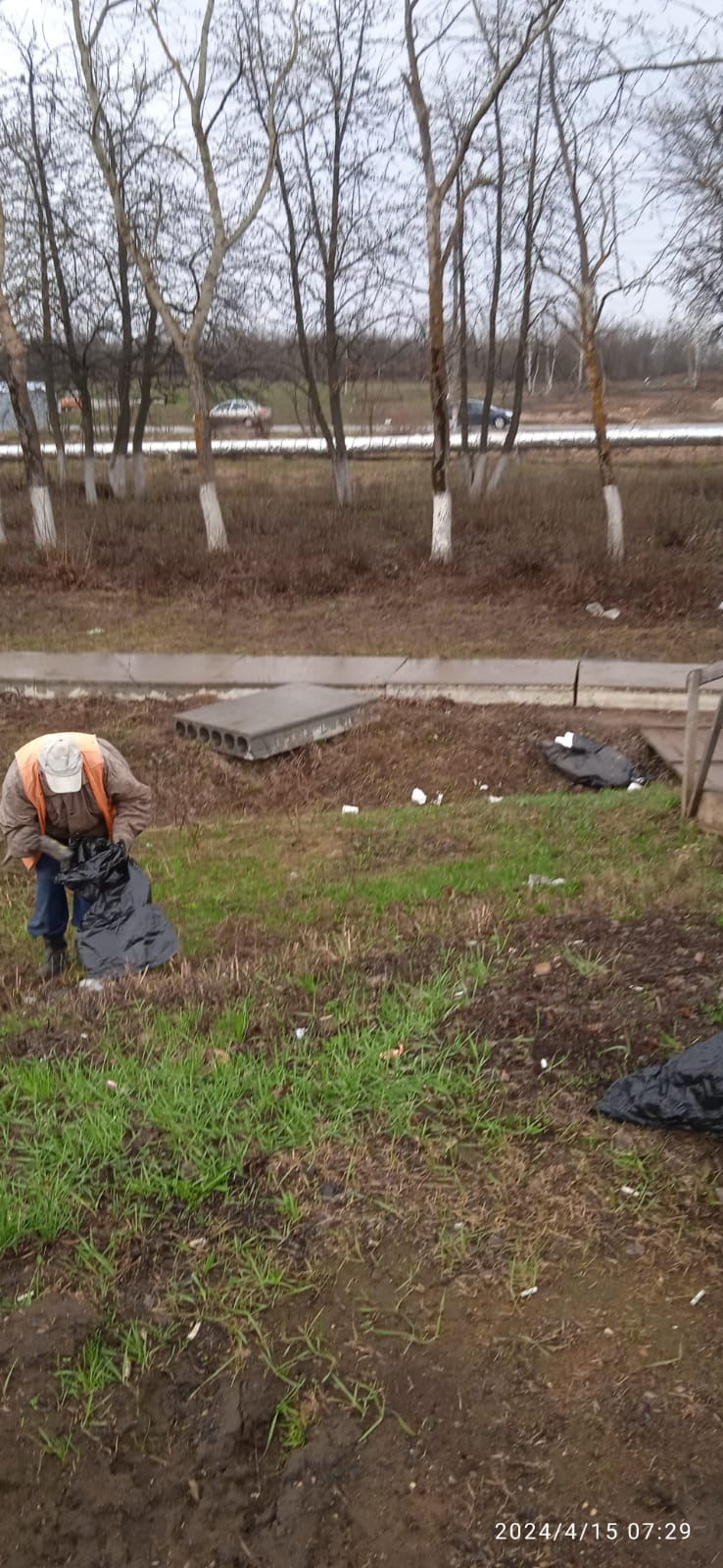 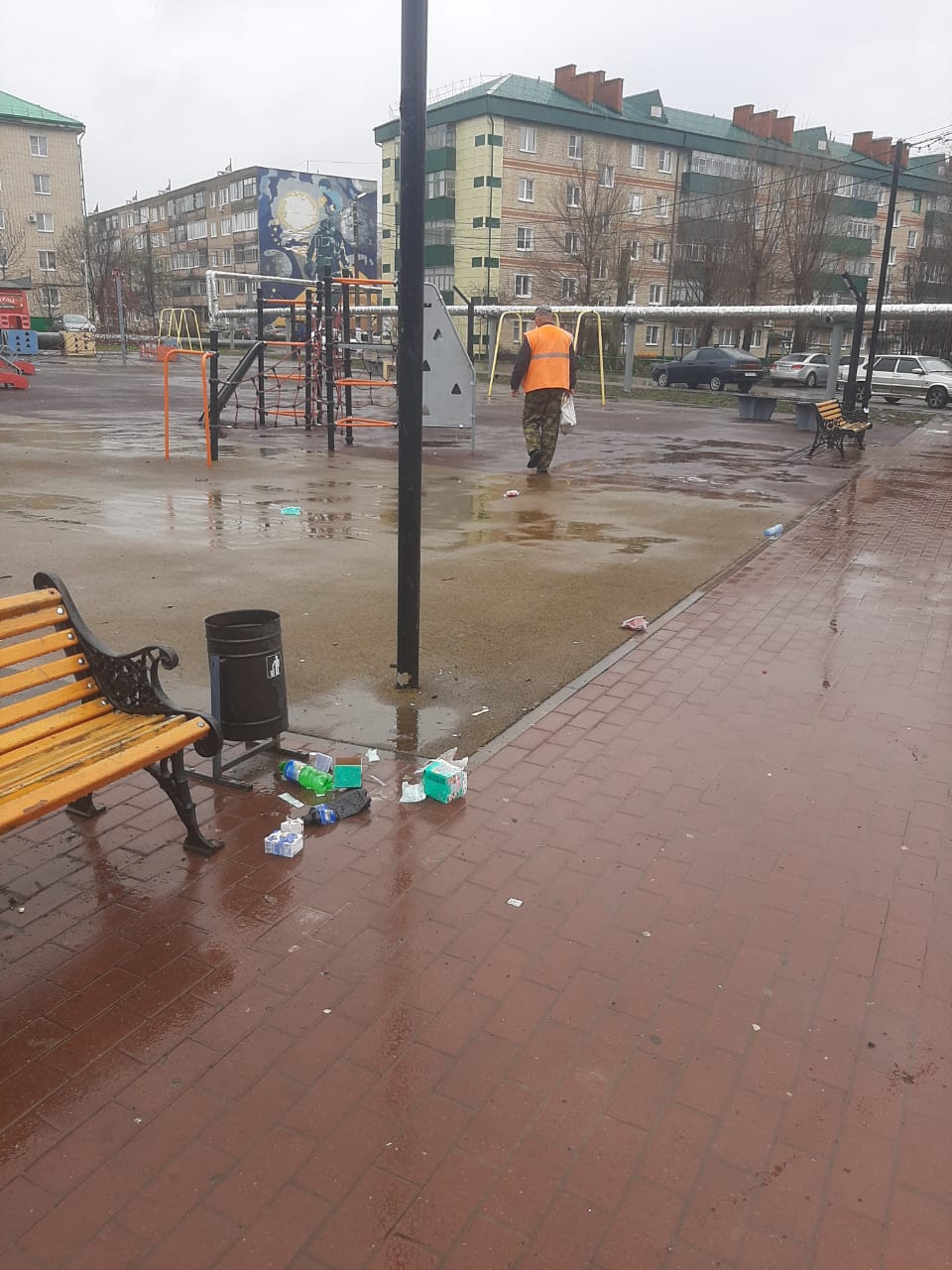 Сбор мусора 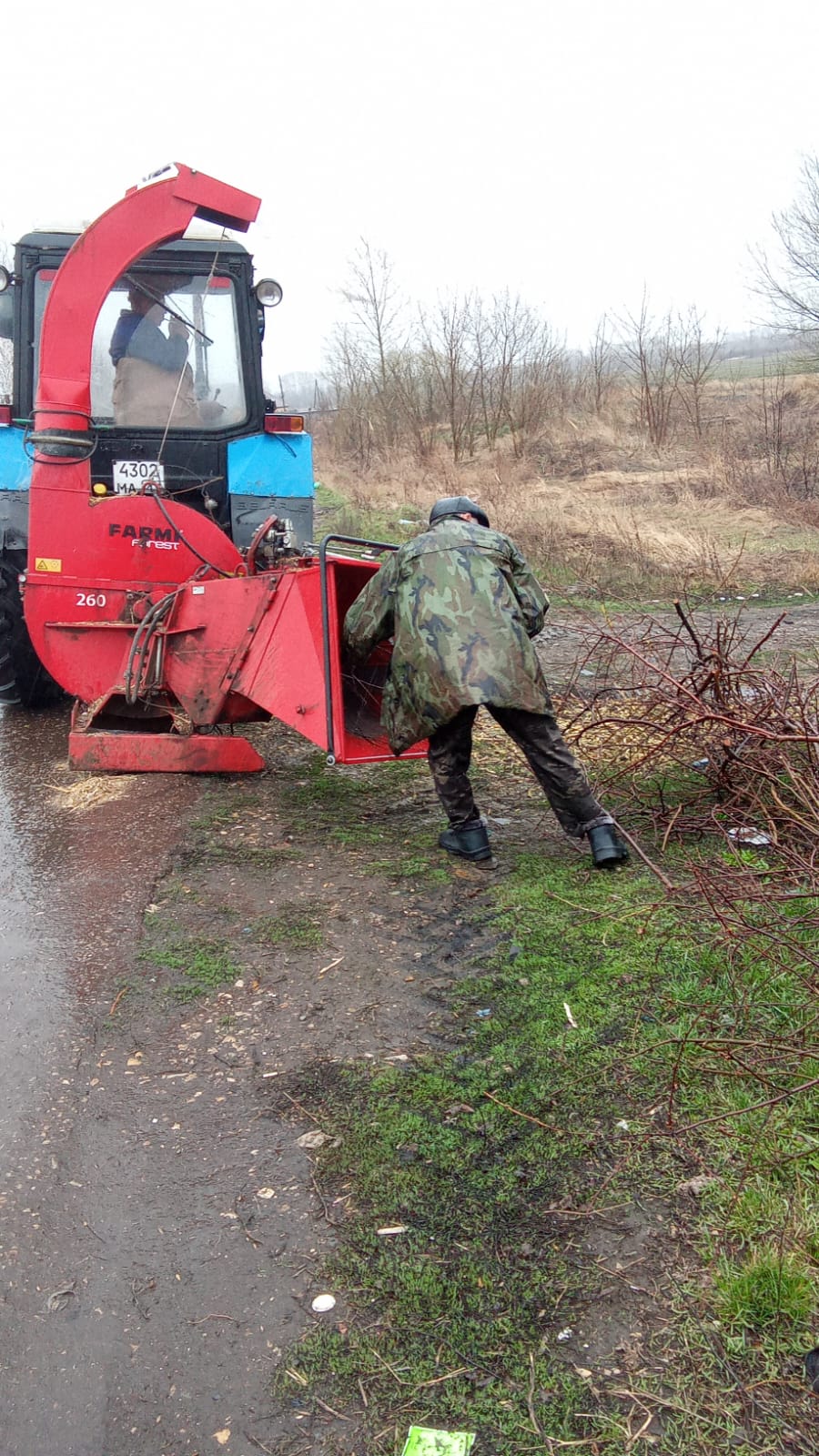 ул. Московская  дробление кустов 